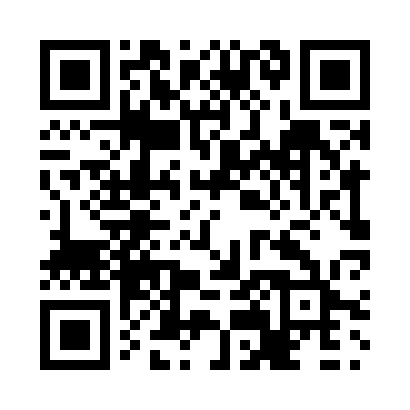 Prayer times for Antelope, Saskatchewan, CanadaWed 1 May 2024 - Fri 31 May 2024High Latitude Method: Angle Based RulePrayer Calculation Method: Islamic Society of North AmericaAsar Calculation Method: HanafiPrayer times provided by https://www.salahtimes.comDateDayFajrSunriseDhuhrAsrMaghribIsha1Wed3:575:481:106:168:3410:252Thu3:545:461:106:178:3510:273Fri3:525:441:106:188:3710:304Sat3:495:431:106:198:3810:325Sun3:475:411:106:208:4010:356Mon3:445:391:106:218:4110:377Tue3:415:381:106:228:4310:408Wed3:395:361:106:238:4410:429Thu3:365:351:106:248:4610:4510Fri3:345:331:106:258:4710:4711Sat3:315:321:106:268:4910:5012Sun3:285:301:106:268:5010:5213Mon3:265:291:106:278:5110:5514Tue3:235:271:106:288:5310:5815Wed3:215:261:106:298:5411:0016Thu3:185:241:106:308:5611:0317Fri3:175:231:106:318:5711:0418Sat3:165:221:106:318:5811:0419Sun3:155:211:106:329:0011:0520Mon3:155:191:106:339:0111:0621Tue3:145:181:106:349:0211:0622Wed3:145:171:106:349:0411:0723Thu3:135:161:106:359:0511:0824Fri3:135:151:106:369:0611:0825Sat3:125:141:106:379:0711:0926Sun3:125:131:106:379:0911:1027Mon3:115:121:116:389:1011:1028Tue3:115:111:116:399:1111:1129Wed3:115:101:116:399:1211:1230Thu3:105:091:116:409:1311:1231Fri3:105:091:116:419:1411:13